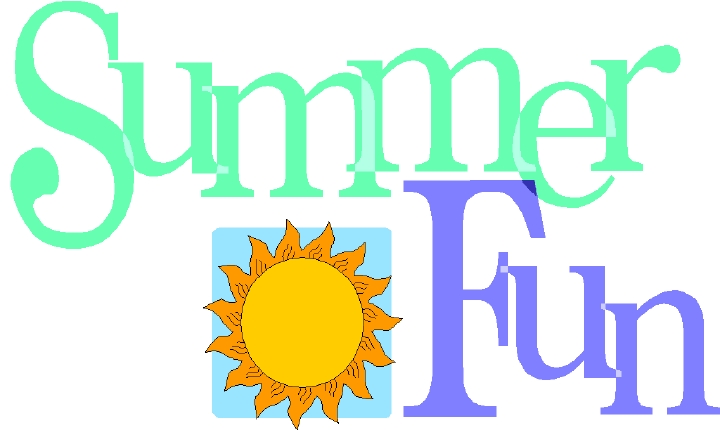 Dear Sherman Community Members,It’s hard to believe that the end of the school year is here and we have promoted to another wonderful class of students to FLMS.  To all our families that are leaving Sherman for the very last time, I thank you for the many years that you have given to us to help make us the wonderful school that we are! Your legacy lives on in the events that you may have started or the gifts that you have helped to purchase for the school. Goodbye to our wonderful class of 2016! Please remember us fondly, as we will surely remember you.As you know, Mrs. Cavanaugh is relocating to Rhode Island which leaves a vacancy at Sherman. I have made some teacher changes that are listed below, leaving an opening in fifth grade that will be filled by Steven Porrceilli , currently a fifth grade teacher at North Stratfield. Things may change over the summer, but as of today, this is our plan and changes:Chris Carr to KindergartenPolly Putorti to Second GradeKim Rossi to First GradeSusan Miller to Fourth GradeSteven Porrceilli To Fifth Grade from North StratfieldMr. Alrbight (orchestra) to FLMS being replaced by Ms. Jimenez All progress reports and end of year assessment reports will be on Infinite Campus after school. . Class lists will be posted on Infinite Campus the week of August 22nd. Please check the website over the summer for updates and any changes.Enjoy the summer and thank you for a GREAT year!Until next time….happy days!Warmly,Eileen